1.	Автомобиль без груза разгоняется с места до скорости vQ за время  t1. Коэффициент трения /. Какую скорость он разовьет за то же  время с грузом, составляющим 50% массы автомобиля?2.	Автомобиль массой т, имея скорость г>0, начинает тормозить. Сила торможения постоянна и равна F, сила сопротивления воздуха пропорциональна квадрату скорости и в момент начала торможения равна Rc. Найти тормозной путь автомобиля.3. Механизм, состоящий из груза А, блока В {больший радиус R, меньший г) и цилиндра С радиуса Rc, установлен на призме D, находящейся на горизонтальной плоскости. Трение между призмой и плоскостью отсутствует. Груз А получает  перемещение S = 1 м относительно призмы вдоль ее поверхности  влево или (в тех вариантах, где он висит) по вертикали вниз. Куда и на какое расстояние переместится призма?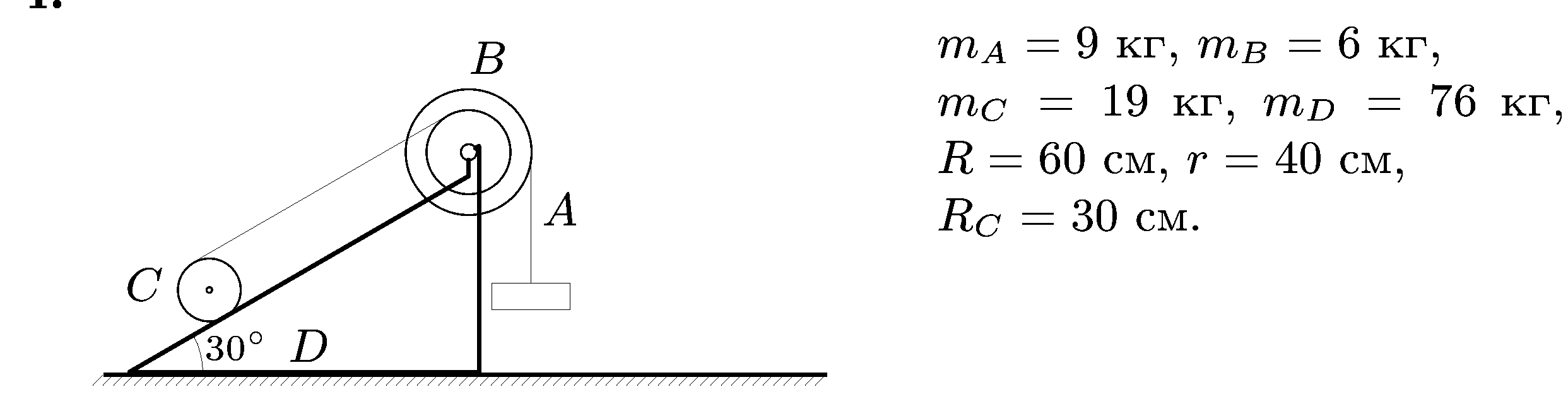 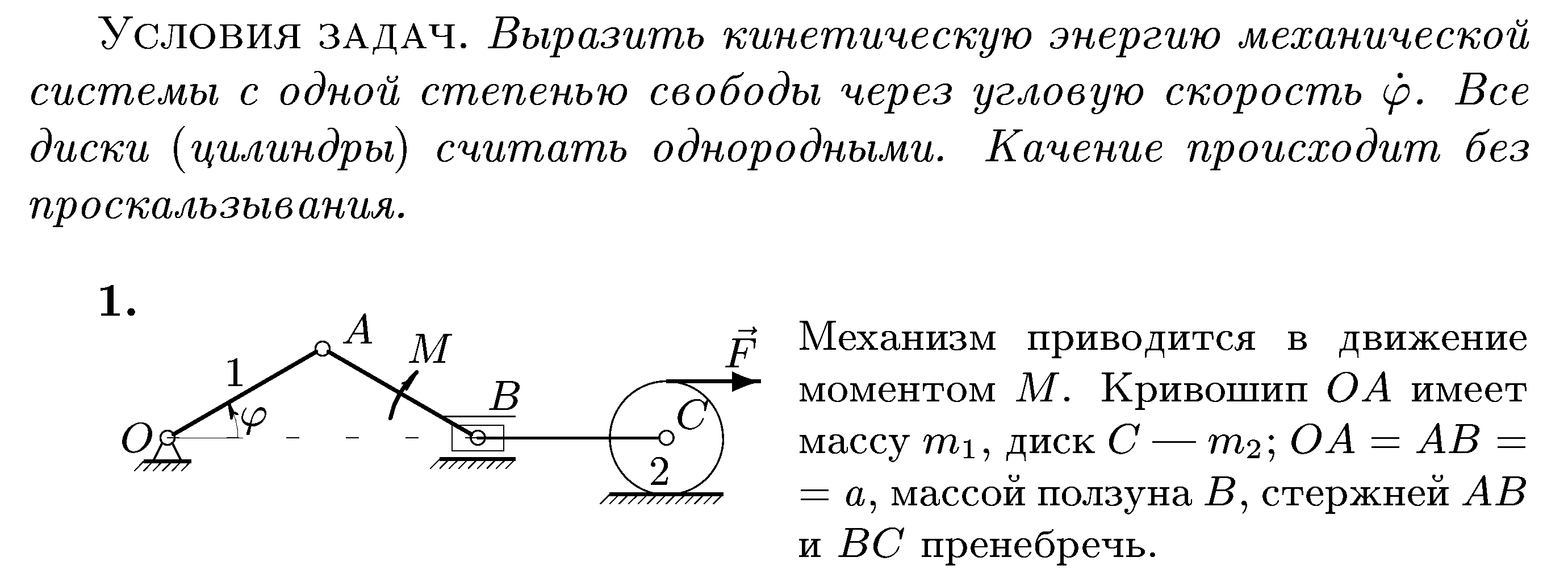 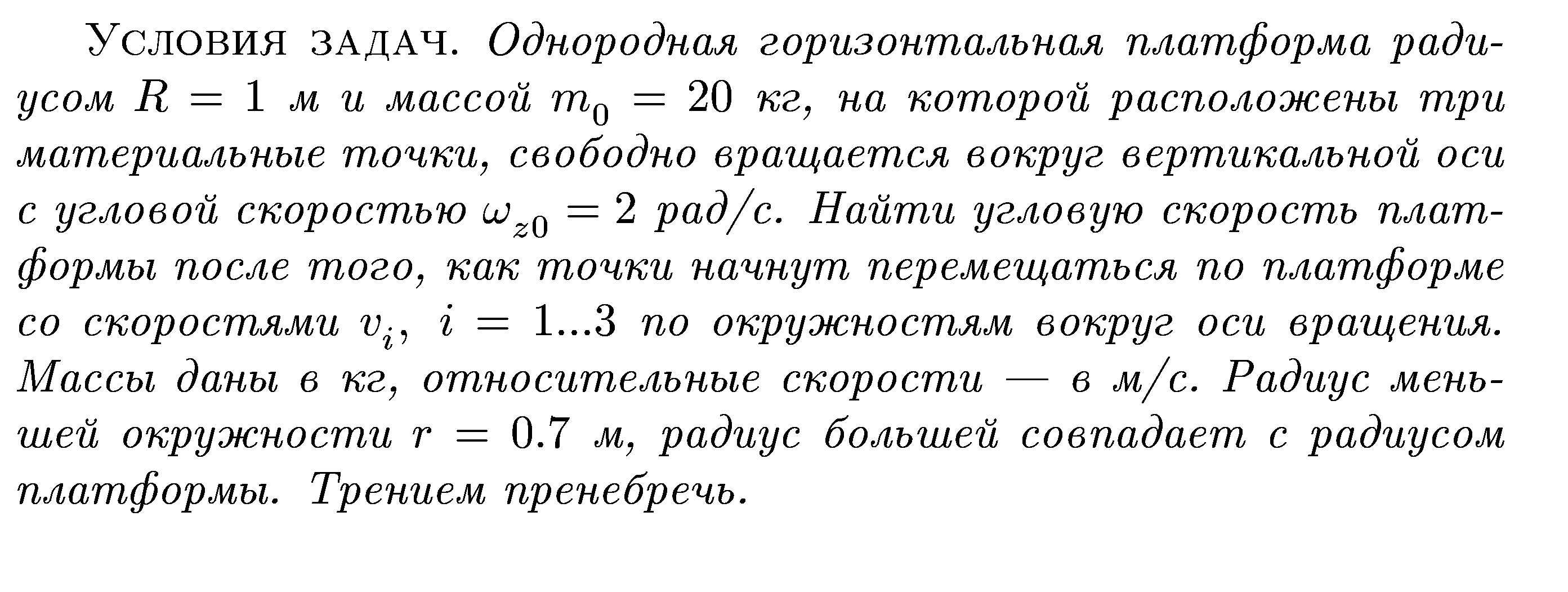 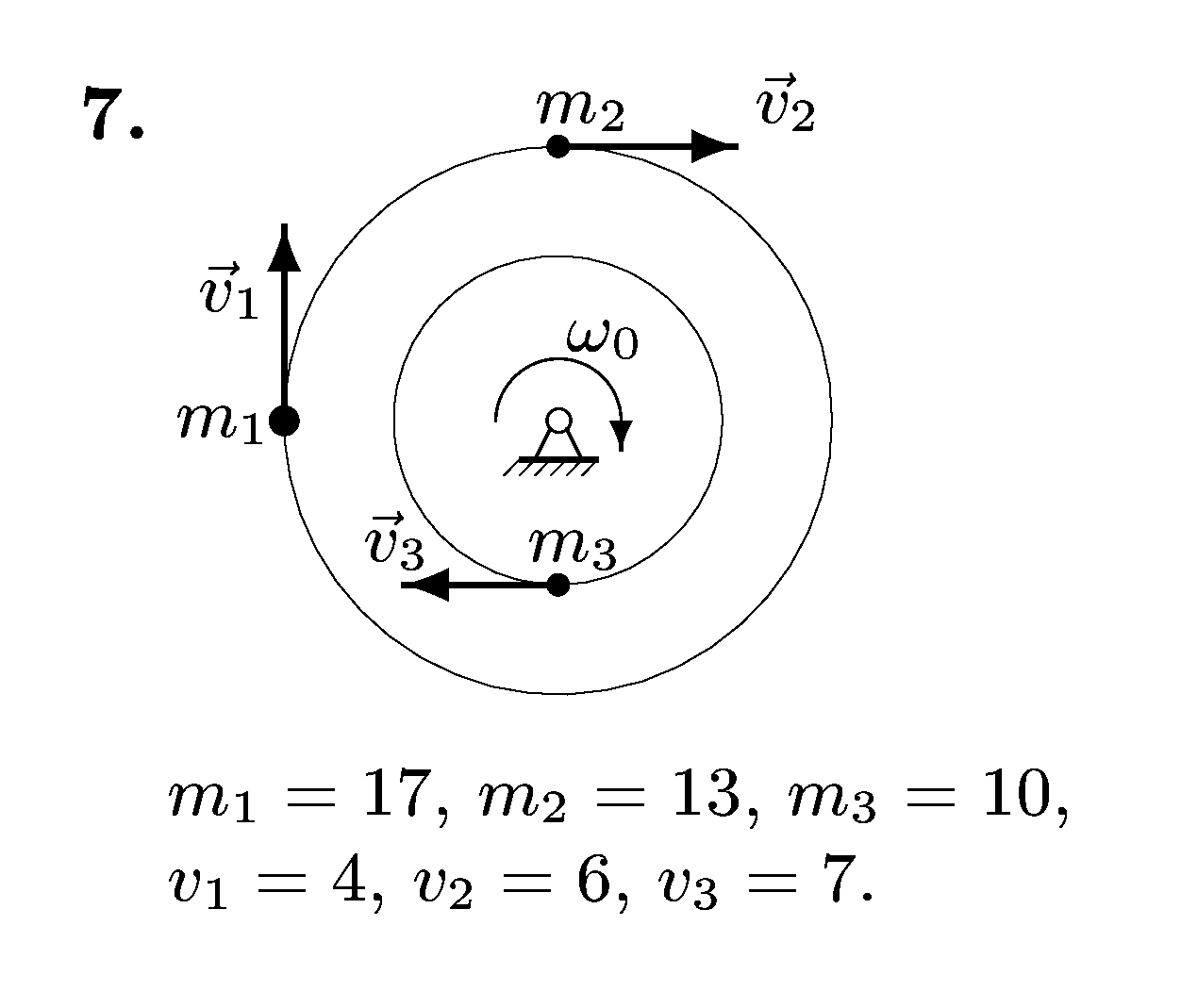 